LXP-H55-80DSFP+ 10Gb/s 1550nm Single-mode 80km DDMPRODUCT FEATURESUp to 11.3Gbps Data Links 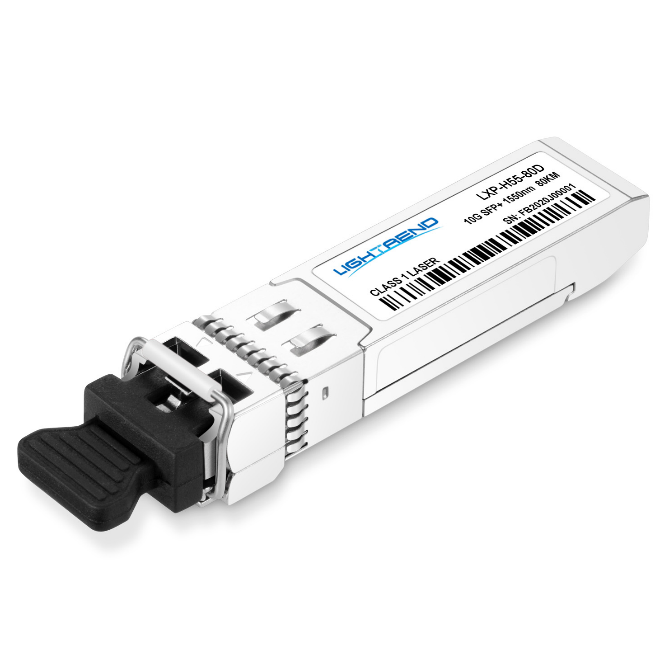 1550nm EML laser transmitter and APD/TIA receiverUp to 80km on 9/125µm SMF     Hot-pluggable SFP footprint    Duplex LC/UPC type pluggable optical interfaceLow power dissipationMetal enclosure, for lower EMIRoHS compliant and lead-freeSupport Digital Diagnostic Monitor interface Single +3.3V power supplyCompliant with SFF-8472Case operating temperatureCommercial: 0°C to +70°CAPPLICATIONS10GBASE-ZR/ZW10G SONET/SDH, OTU2/2ePRODUCT DESCRIPTIONLXP-H55-80D SFP+ transceivers are compatible with the Small Form Factor Pluggable Multi-Sourcing Agreement (MSA). The transceiver consists of five sections: the LD driver, the limiting amplifier, the digital diagnostic monitor, the 1550nm EML laser and the APD/TIA .The module data link up to 80km in 9/125um Single-mode fiber. This transceiver meets the SFP+ industry standard package utilizing an integral LC-Duplex optical interface connector. An enhanced Digital Diagnostic Monitoring Interface compliant with SFF-8472 has been incorporated into the transceiver. It allows real time access to the transceiver operating parameters such as transceiver temperature, laser bias current, transmitted optical power, received optical power and transceiver supply voltage by reading a built-in memory with I2C interface.The optical output can be disabled by a LVTTL logic high-level input of Tx Disable, and the system also can disable the module via I2C. Tx Fault is provided to indicate that degradation of the laser. Loss of signal (LOS) output is provided to indicate the loss of an input optical signal of receiver or the link status with partner. The system can also get the LOS (or Link)/Disable/Fault information via I2C register access. Ordering informationPin Diagram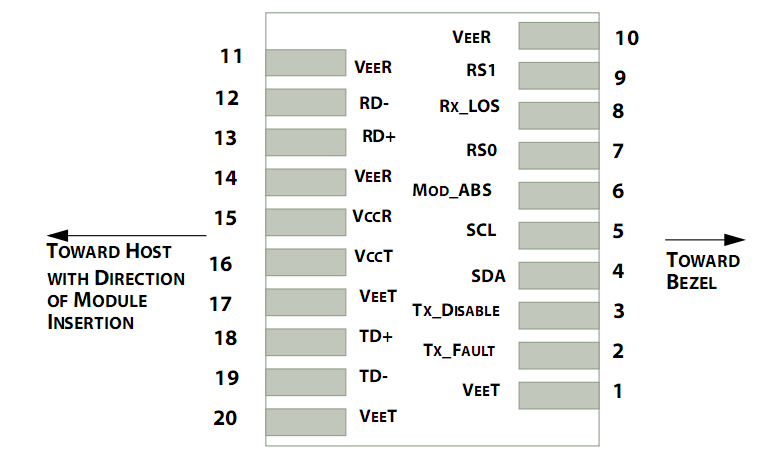 Pin out of Connector Block on Host BoardPin DescriptionsNotes:1. Circuit ground is internally isolated from chassis ground.2. TX Fault is an open drain output, which should be pulled up with 4.7K – 10KΩ resistor on the host board. Pull up voltage between 2.0V to VccT/R+0.3V. When high, output indicates a laser fault of some kind. Low indicates normal operation. In the low state, the output will be pulled to < 0.8V. When sensing an improper power level in the laser driver, the SFP sets this signal high and turns off the laser. TX-FAULT can be reset with the TX-DISABLE line. The signal is in LVTTL level. 3. TX disable is an input that is used to shut down the transmitter optical output. It is pulled up within the module with 4.7K – 10KΩ resistor. Its states are: Low (0 – 0.8V): Transmitter on; (>0.8, < 2.0V): Undefined; High (2.0V to VccT/R+0.3V): Transmitter Disabled; Open: Transmitter Disabled. The TX-DISABLE signal is high (LVTTL logic “1”) to turn off the laser output. The laser will turn on when TX-DISABLE is low (LVTTL logic “0”).4. Should be pulled up with 4.7K - 10KΩ on host board to a voltage between 2.0V to VccT/R+0.3V. MOD_ ABS pulls line low to indicate module is plugged in.5. LOS (Loss of Signal) is an open collector/drain output, which should be pulled up with 4.7K – 10KΩ resistor. Pull up voltage between 2.0V to VccT/R+0.3V. When high, this output indicates the received optical power is below the worst-case receiver sensitivity (as defined by the standard in use). Low indicates normal operation. In the low state, the output will be pulled to < 0.8V. The RX-LOS is high (LVTTL logic “1”) when there is no incoming light from the companion transceiver. This signal is normally used by the system for the diagnostic purpose. The signal is operated in LVTTL level.Absolute Maximum RatingsNote (1): Suitable for wave soldering.Note (2): Only for soldering by iron.Recommended Operating ConditionsOptical CharacteristicsNote (1): With worst-case extinction ratio. Measured with a PRBS 2^31-1 test pattern, @10.3125Gb/s, BER<10-12 .Digital Diagnostic Memory Map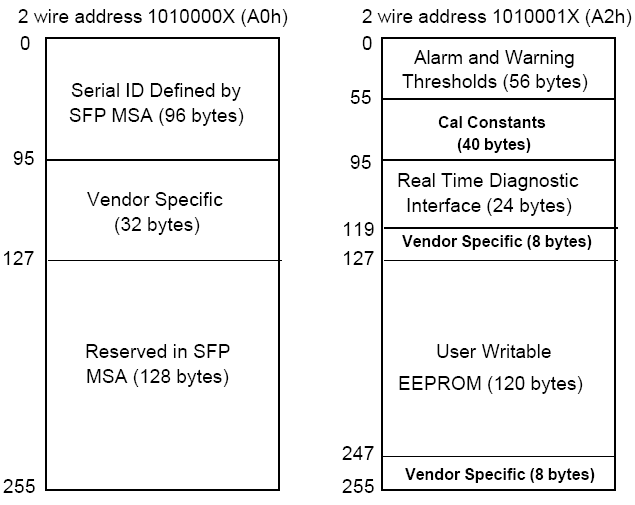 Digital Diagnostic Monitoring InformationElectrical Interface CharacteristicsNote (1): Connected directly to TX data input pins. AC coupled thereafter.Note (2): Into100Ω differential termination.Note(3): Loss Of Signal is LVTTL. Logic “0” indicates normal operation; logic “1” indicates no signal detected.Recommend Circuit Schematic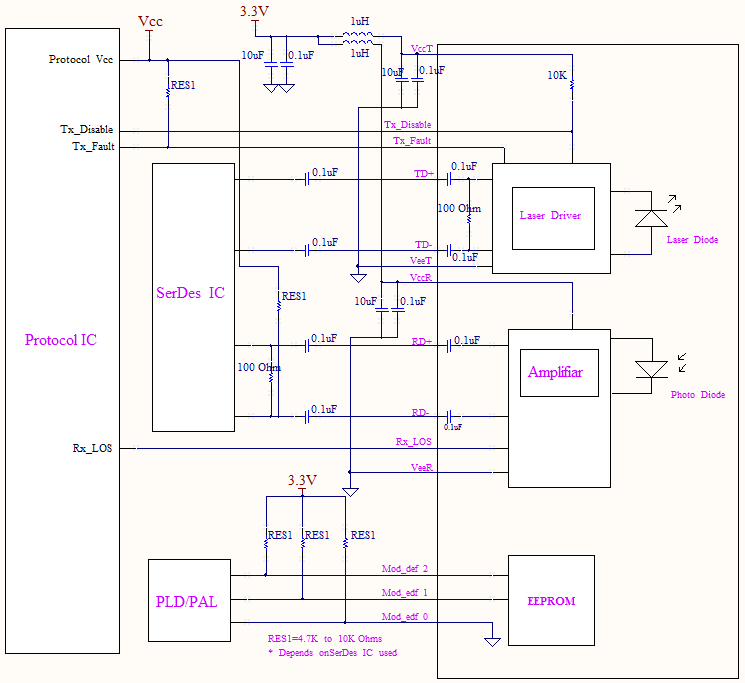 Mechanical Specifications (Unit: mm)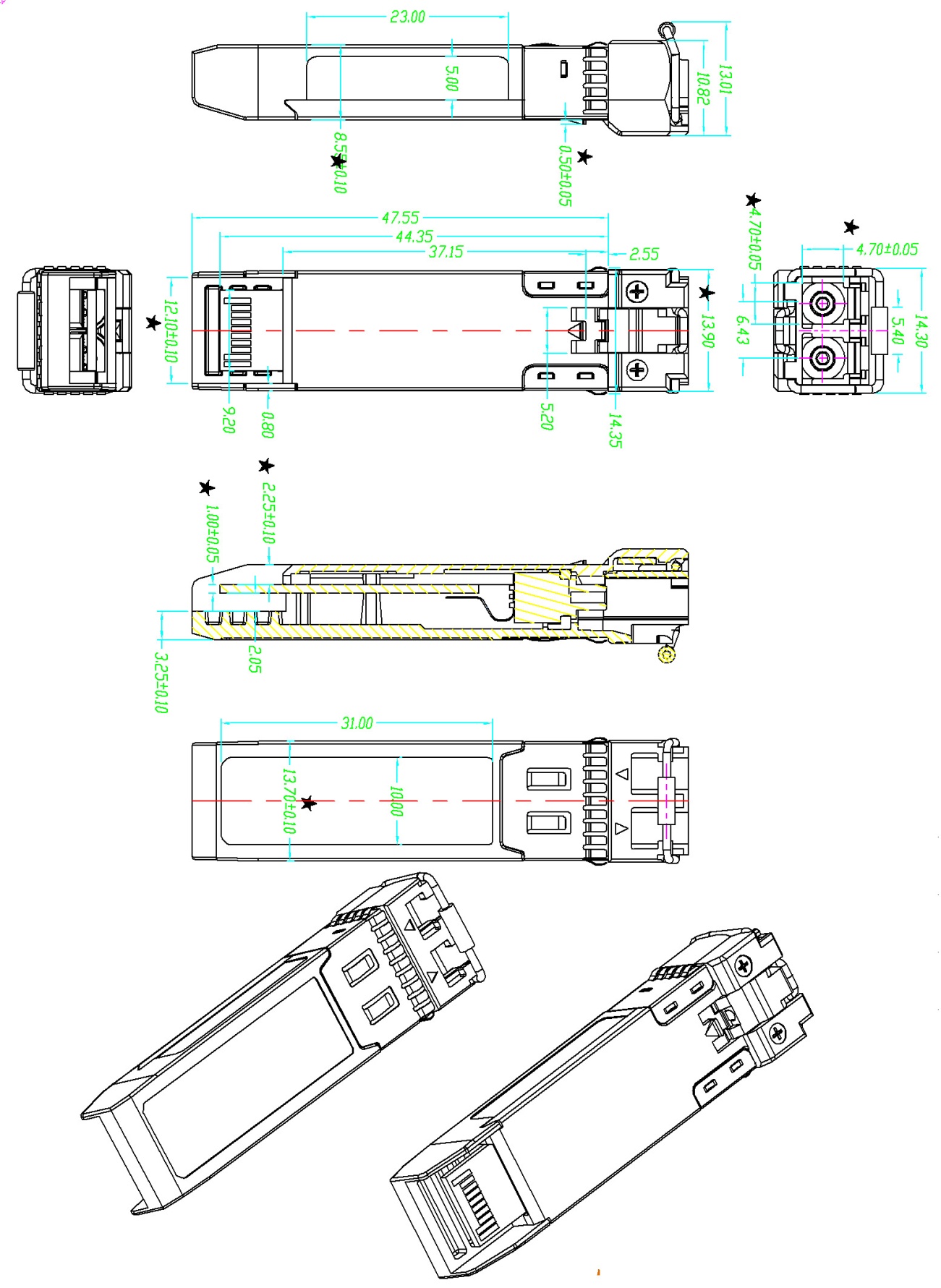 LXP-H55-80DRegulatory ComplianceRevision HistoryPackageProduct part NO.Data Rate (Gbps)MediaWavelength (nm)Transmission Distance(km)Temperature Range（℃）Temperature Range（℃）SFP+LXP-H55-80D10.3125single-mode  fiber1550800~70CommercialPin Symbol Name/Description Ref. 1 VEETTransmitter Ground (Common with Receiver Ground) 1 2 TFAULTTransmitter Fault. 2 3 TDISTransmitter Disable. Laser output disabled on high or open. 3 4 SDA2-wire Serial Interface Data Line4 5 SCL2-wire Serial Interface Clock Line4 6 MOD_ABSModule Absent. Grounded within the module4 7 RS0No connection required8 LOSLoss of Signal indication. Logic “0” indicates normal operation. 59 RS1No connection required10 VEERReceiver Ground (Common with Transmitter Ground) 111 VEERReceiver Ground (Common with Transmitter Ground) 112 RD- Receiver Inverted DATA out. AC Coupled 13 RD+ Receiver Non-inverted DATA out. AC Coupled 14 VEERReceiver Ground (Common with Transmitter Ground) 115 VCCRReceiver Power Supply 16 VCCTTransmitter Power Supply 17 VEETTransmitter Ground (Common with Receiver Ground) 118 TD+ Transmitter Non-Inverted DATA in. AC Coupled. 19 TD- Transmitter Inverted DATA in. AC Coupled. 20 VEETTransmitter Ground (Common with Receiver Ground) 1Parameter Symbol Min. Typ. Max. Unit Ref.Storage Temperature TS  -4085ºC Storage Ambient Relative Humidity HA085 % Power Supply Voltage VCC-0.54 V Signal Input Voltage -0.3Vcc+0.3 V Receiver Damage Threshold +3dBm Lead Soldering Temperature/Time TSOLD 260/10 ºC/sec Note (1) Lead Soldering Temperature/Time TSOLD 360/10 ºC/sec Note (2) Parameter Symbol Min. Typ. Max. Unit Ref.Case Operating Temperature Tcase070ºC LXP-H55-80DAmbient Humidity HA570 % Non-condensingData Rate10.3125/10.3125GbpsTX Rate/RX RateTransmission Distance80kmCoupled FiberSingle mode fiberSingle mode fiberSingle mode fiberSingle mode fiberSingle mode fiber9/125um G.652Parameter Symbol Symbol Min. Min. Typ. Typ. Max. Unit Ref.  TransmitterTransmitterTransmitterTransmitterTransmitterTransmitterTransmitterTransmitterTransmitterTransmitterAverage Output PowerPOUTPOUT00+4dBm Extinction Ratio ER ER 99dB Center Wavelength λC λC 15301530155015501565nm EML LaserSide Mode Suppression RatioSMSRSMSR3030dBmEML LaserSpectrum Width (RMS)σσ1nmTransmitter OFF Output Power POff POff -30 dBm Output Eye Mask Compatible with IEEE 802.3aeCompatible with IEEE 802.3aeCompatible with IEEE 802.3aeCompatible with IEEE 802.3aeCompatible with IEEE 802.3aeCompatible with IEEE 802.3aeCompatible with IEEE 802.3aeReceiverReceiverReceiverReceiverReceiverReceiverReceiverReceiverReceiverReceiverInput Optical WavelengthλIN1260126016001600nmLXP-H55-80DRx Sensitivity RSENS1-24-24dBm Note (1) Input Saturation Power (Overload) PSAT-8-8dBm Loss of Signal Assert PA-45-45dBm Loss of Signal De-assert PD-24.5-24.5dBm LOS Hysteresis PD - PA 0.5  0.5 6 6 dB ParameterUnitAccuracyCase Temperature℃±3Supply VoltageV  ±3%Tx Bias CurrentmA   ±10%Tx Optical PowerdB±3Rx Optical PowerdB±3ParameterSymbolMin.Typ.Max.UnitRef.Supply VoltageVCC3.133.303.47VSupply CurrentICC200300mATransmitterTransmitterTransmitterTransmitterTransmitterTransmitterTransmitterInput different impedanceRin90100110Ω Note (1) Single ended data input swing  Vin,pp120850mV Transmitter Disable VoltageVDIS2VCCVTransmitter Enable VoltageVEN00.8VReceiver Receiver Receiver Receiver Receiver Receiver Receiver Output different impedanceRout90100110Ω Note (1) Single ended data output swingVout,pp  300850mVNote (2) LOS Asserted VLOSA2 VCCHOST V Note (3)LOS De-assertedVLOSD00.8V Note (3)FeatureReferencePerformanceEMCEN61000-3Compatible with standardsElectrostatic Discharge （ESD）IEC/EN 61000-4-2Compatible with standardsElectromagnetic Interference (EMI)FCC Part 15 Class B EN 55022 Class B (CISPR 22A)Compatible with standardsLaser Eye SafetyFDA 21CFR 1040.10, 1040.11 IEC/EN 60825-1 ,EC/EN 60825-2Class 1 laser productComponent RecognitionIEC/EN 60950 ,L 60950Compatible with standardsROHS2002/95/ECCompatible with standardsVersion No. Date Description 1.0June 24, 2019Preliminary datasheet 